兰溪市卫生健康局2021年度兰溪市中心血库决算目录一、概况..................................................( 1 )（一）部门（单位）职责.................................( 1 )（二）机构设置.........................................( 1 )二、2021年度部门（单位）决算公开表..........................( 1 )三、2021年度部门（单位）决算情况说明........................( 1 )（一）收入支出决算总体情况说明.........................( 1 )（二）收入决算情况说明.................................( 1 )（三）支出决算情况说明.................................( 2 )（四）财政拨款收入支出决算总体情况说明.................( 2 )（五）一般公共预算财政拨款支出决算情况说明.............( 2 )（六）一般公共预算财政拨款基本支出决算情况说明.........( 3 )（七）政府性基金预算财政拨款支出决算总体情况说明.......( 3 )（八）国有资本经营预算财政拨款支出决算总体情况说明.....( 3 )（九）一般公共预算财政拨款“三公”经费支出决算情况说明.( 4 )（十）机关运行经费支出说明.............................( 5 )（十一）政府采购支出说明...............................( 5 )（十二）国有资产占有情况说明...........................( 5 )（十三）预算绩效情况说明...............................( 6 )四、名词解释..............................................( 7 )一、概况（一）部门（单位）职责兰溪市中心血库，是兰溪市卫健局所属独立设置的全额拨款公益一类事业单位，业务用房约600平方米。在规定范围内开展无偿献血者的招募、血液的采集与制备、临床用血供应及医疗用血的业务指导工作，承担供血区域内的血液储存的质量控制和输血技术服务工作，保障兰溪市临床用血，促进医疗卫生事业的发展。（二）机构设置从预算单位构成看，本单位机构数1个，为独立预算单位，单位内设：征询大厅、体检室、采血大厅、血库、成分分离室、质量控制室、办公室等工作场所。二、2021年度部门（单位）决算公开表详见附表。三、2021年度部门（单位）决算情况说明（一）收入支出决算总体情况说明2021年度收入总计500万元，支出总计500万元,与2020年度相比，各增加34万元，增长6.8%。主要原因是：人员经费和项目支出有所增加。（二）收入决算情况说明本年收入合计500万元；包括财政拨款收入315万元（其中，一般公共预算315万元，政府性基金预算0万元,国有资本经营预算0万元），占收入合计63%；上级补助收入0万元，占收入合计0%；事业收入185万元，占收入合计37%；经营收入0万元，占收入合计0%；附属单位上缴收入0万元，占收入合计0%；其他收入0万元，占收入合计0%。（三）支出决算情况说明本年支出合计500万元，其中基本支出475万元，占95%；项目支出25万元，占5%；上缴上级支出0万元，占0%；经营支出0万元，占0%；对附属单位补助支出0万元，占0%。（四）财政拨款收入支出决算总体情况说明2021年度财政拨款收入总计315万元，支出总计315万元，与2020年相比，各增加56万元，增长18%。主要原因是人员经费和其他相关经费有所增加；财政拨款支出年初预算数315万元，完成年初预算的100%，主要原因是财政拨款已全部完成支付。（五）一般公共预算财政拨款支出决算情况说明1.一般公共预算财政拨款支出决算总体情况。2021年度一般公共预算财政拨款支出315万元，占本年支出合计的63%。与2020年相比，一般公共预算财政拨款支出增加56万元，增长18%。主要原因是：人员经费和其他相关经费有所增加。2.一般公共预算财政拨款支出决算结构情况。2021年度一般公共预算财政拨款支出315万元，主要用于以下方面：一般公共服务（类）支出0万元，占0%；国防（类）支出0万元,占0%；公共安全（类）支出0万元,占0%；教育（类）支出0万元,占0%；科学技术（类）支出0万元,占0%；文化旅游体育与传媒（类）支出0万元,占0%；社会保障和就业（类）支出0万元,占0%；卫生健康（类）支出315万元,占100%；节能环保（类）支出0万元,占0%；城乡社区（类）支出0万元,占0%；农林水（类）支出0万元,占0%；交通运输（类）支出0万元,占0%；资源勘探工业信息等（类）支出0万元,占0%；商业服务业等（类）支出0万元,占0%；金融（类）支出0万元,占0%；援助其他地区（类）支出0万元,占0%；自然资源海洋气象等（类）支出0万元,占0%；住房保障（类）支出0万元,占0%；粮油物资储备（类）支出0万元,占0%；灾害防治及应急管理（类）支出0万元,占0%；其他（类）支出0万元,占0%；债务还本（类）支出0万元,占0%；债务付息（类）支出0万元,占0%。3.一般公共预算财政拨款支出决算具体情况。2021年度一般公共预算财政拨款支出年初预算为315万元，支出决算为315万元,完成年初预算的100%，主要原因是财政拨款已全部完成支付。其中：卫生健康支出（类）公共卫生（款）采供血机构（项）。年初预算为315万元，支出决算为315万元，完成年初预算的100%（六）一般公共预算财政拨款基本支出决算情况说明2021年度一般公共预算财政拨款基本支出315万元，其中：人员经费274万元，主要包括：基本工资、津贴补贴、奖金、职业年金缴费、职工基本医疗保险缴费、其他社会保障缴费、住房公积金、伙食补助费。公用经费16万元，主要包括：办公费、电费、劳务费、工会经费培训费、公务接待费。项目支出25万元，主要包括：血库管理成本、献血车辆运维费等。（七）政府性基金预算财政拨款支出决算总体情况说明本单位2020年度和2021年度均无政府性基金预算财政拨款收支安排，故无相关数据。（八）国有资本经营预算财政拨款支出决算总体情况说明本单位2021年度无国有资本经营预算财政拨款收支安排，故无相关数据。 （九）一般公共预算财政拨款“三公”经费支出决算情况说明1.“三公”经费一般公共预算财政拨款支出决算总体情况说明。 2021年度“三公”经费一般公共预算财政拨款支出预算为0.8万元，支出决算为0.34万元，完成预算的43%,2021年度“三公”经费支出决算数小于预算数的主要原因是公务接待有所接少。2.“三公”经费一般公共预算财政拨款支出决算具体情况说明。2021年度“三公”经费一般公共预算财政拨款支出决算中，因公出国（境）费用支出决算为0万元，占0%，与2020年度相比，增加/减少0万元，增长/下降0%，主要原因是近两年均无因公出国等费用支出；公务用车购置及运行维护费支出决算为0万元，占0%，与2020年度相比，增加/减少0万元，增长/下降0%，主要原因是本单位无公务车辆；公务接待费支出决算为0.34万元，占100%，与2020年度相比，减少0.3万元，下降46%，主要原因是因疫情影响，来单位相互学习考察的次数减少。具体情况如下：（1）因公出国（境）费预算数为0万元，支出决算为0万元。完成预算的100%。主要用于单位人员的公务出国（境）的住宿费、国际旅费、培训费、公杂费等支出。决算数等于预算数。全年使用一般公共预算财政拨款支出涉及因公出国(境)团组0个；累计0人次。开支内容包括：无。（2）公务用车购置及运行维护费预算数为0万元，支出决算为0万元，完成预算的0%。决算数等于预算数。公务用车购置预算数为0万元，支出决算为0万元（含购置税等附加费用），完成预算的100%。决算数等于预算数的主要原因是2021年未购置公务用车。公务用车运行维护费预算数为0万元，支出0万元，完成预算的100%。决算数等于预算数。主要原因本单位没有公务用车，没有所需的公务用车燃料费、维修费、过路过桥费、保险费、安全奖励费用等支出；2021年度，本级及所属单位开支一般公共预算财政拨款的公务用车保有量为0辆。（3）公务接待费预算数为0.8万元，支出决算为0.34万元，完成预算的43%。国内公务接待3批次，累计36人次。主要用于接待上级单位来我单位指导检查审核等餐费支出。决算数小于预算数的主要原因是公务接待有所减少。全年使用一般公共预算财政拨款国内公务接待3团组，累计36人次。外事接待支出0万元。其他国内公务接待支出0万元。（十）机关运行经费支出说明2021年度机关运行经费年初预算数为0万元，支出决算为0万元，预决算一致，且与2020年持平，主要原因是本单位为非参公事业单位，无机关运行经费。（十一）政府采购支出说明2021年度政府采购支出总额55万元，其中：政府采购货物支出55万元、政府采购工程支出0万元、政府采购服务支出0万元。授予中小企业合同金额55万元，占政府采购支出总额的100%。其中，授予小微企业合同金额0万元，占授予中小企业合同金额的%；货物采购授予中小企业合同金额占货物支出金额的0%，工程采购授予中小企业合同金额占工程支出金额的0%，服务采购授予中小企业合同金额占服务支出金额的0%。（十二）国有资产占有情况说明截至2021年12月31日，单位共有车辆2辆，其中，副部（省）级及以上领导用车0辆、主要领导干部用车0辆、机要通信用车0辆、应急保障用车0辆、执法执勤用车0辆、特种专业技术用车2辆、离退休干部用车0辆、其他用车0辆,其他用车无；单价50万元以上通用设备0台（套），单价100万元以上专用设备0台（套）。 （十三）预算绩效情况说明1.预算绩效管理工作开展情况。根据预算绩效管理要求，我单位组织对2021年度一般公共预算项目支出全面开展绩效自评，其中，一级项目0个，二级项目3个，共涉及资金24.77万元，占一般公共预算项目支出总额的100%本年度无政府性基金预算项目，故未开展政府性基金预算项目支出绩效自评。本年无国有资本经营预算项目。本年无部门评价。本年无部门整体支出绩效评价。本年无下属单位整体支出绩效评价。2.单位决算中项目绩效自评结果兰溪市中心血库2021年度单位决算中反映设备购置及血库管理成本项目绩效自评结果。血库管理成本项目绩效自评综述：根据年初设定的绩效目标，项目自评得分97分，自评结论为“良”。项目全年预算数为144.77万元，执行数为114.76万元，完成预算的79.27%。项目绩效目标完成情况：一是按文件要求上交金华血站血液检测费；二是支付各单位调血费。发现的问题及原因：部分检测费发票未开。下一步改进措施：及时支付相关费用。附血库管理成本项目绩效自评表。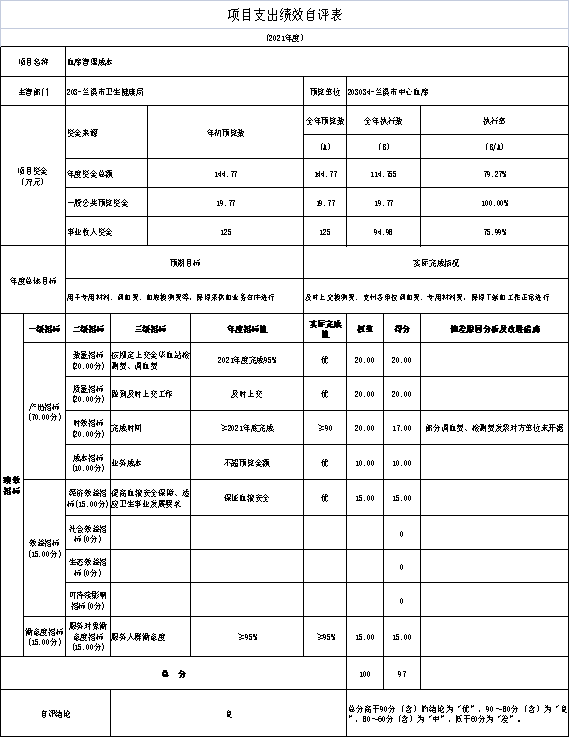 设备购置项目绩效自评综述：根据年初设定的绩效目标，项目自评得分97分，自评结论为“良”。项目全年预算数为30万元，执行数为23.5万元，完成预算的78.45%。项目绩效目标完成情况：按实际需求采购血液相关的设备。发现的问题及原因：小部分设备为进口设备未采购完成。下一步改进措施：年初预算时更全面合理的考虑采购情况。附设备购置项目绩效自评表。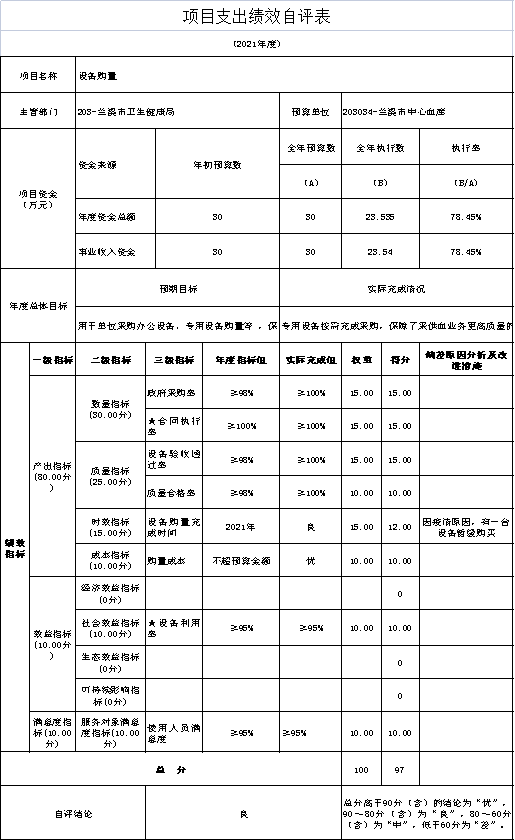 3.财政评价项目绩效评价结果无。4.部门评价项目绩效评价结果无。说明：部门评价项目是指本部门自行开展的评价对象为本部门政策、项目、整体支出或下属单位整体支出的绩效评价；财政评价项目是指以由财政部门开展的评价对象为本部门政策、项目或整体支出的绩效评价项目。四、名词解释1.财政拨款收入：指本级财政部门当年拨付的财政预算资金，包括一般公共预算财政拨款、政府性基金预算财政拨款和国有资本经预算财政拨款。2.事业收入：指事业单位开展专业业务活动及辅助活动所取得的收入。3.经营收入：指事业单位在专业业务活动及辅助活动之外开展非独立核算经营活动取得的收入。4.上级补助收入：指事业单位从主管部门和上级单位取得的非财政补助收入。5.附属单位上缴收入：指事业单位附属独立核算单位按照有关规定上缴的收入。6.其他收入：指预算单位在“财政拨款”、“事业收入”、“经营收入”、“上级补助收入”、“附属单位上缴收入”等之外取得的各项收入。7.使用非财政拨款结余：指事业单位使用以前年度积累的非财政拨款结余弥补当年收支差额的金额。8.年初结转和结余：指预算单位以前年度尚未完成、结转到本年仍按原规定用途继续使用的资金。9.年末结转和结余：指单位按有关规定结转到下年或以后年度继续使用的资金。10.基本支出：指预算单位为保障其正常运转，完成日常工作任务所发生的支出，包括人员经费支出和日常公用经费支出。11.项目支出：指预算单位为完成其特定的行政工作任务或事业发展目标所发生的支出。12.上缴上级支出：填列事业单位按照财政部门和主管部门的规定上缴上级单位的支出。13.经营支出：指事业单位在专业业务活动及其辅助活动之外开展非独立核算经营活动发生的支出。14.附属单位补助支出：填列事业单位用财政补助收入之外的收入对附属单位补助发生的支出。15.“三公”经费：纳入财政预决算管理的“三公”经费，是指部门用一般公共预算财政拨款安排的因公出国（境）费、公务用车购置及运行费和公务接待费。其中，因公出国（境）费反映单位公务出国（境）的国际旅费、国外城市间交通费、住宿费、伙食费、培训费、公杂费等支出，不含教学科研人员学术交流；公务用车购置及运行费反映单位公务用车车辆购置支出（含车辆购置税）及燃费、维修费、过桥过路费、保险费、安全奖励费用等支出；公务接待费反映单位按规定开支的各类公务接待（含外宾接待）支出。16.机关运行经费：指为保障行政单位（含参照公务员法管理的事业单位）运行用于购买货物和服务的各项资金，包括办公及印刷费、邮电费、差旅费、会议费、福利费、日常维修费、专用材料及一般设备购置费、办公用房水电费、办公用房取暖费、办公用房物业管理费、公务用车运行维护费以及其他费用。卫生健康支出（类）公共卫生（款）采供血机构（项）：指卫生计生部门所属采供血机构的支出。